ハザードマップで自宅の土砂災害リスクを確認しよう□ 「確認した」ご家族の情報を整理しましょう「避難の必要性を判断するために必要な情報」はここから手に入れます「市からの避難情報」はここから手に入れますわたしと家族はこのタイミングで避難を開始しますわたしと家族はここに避難します「避難する際の持ち出し品」は下記の物です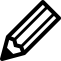 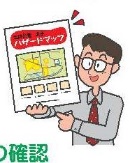 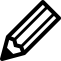 名　前携帯電話番号職場・学校等の名称と連絡先